 Joey’s Earth Day Writing! 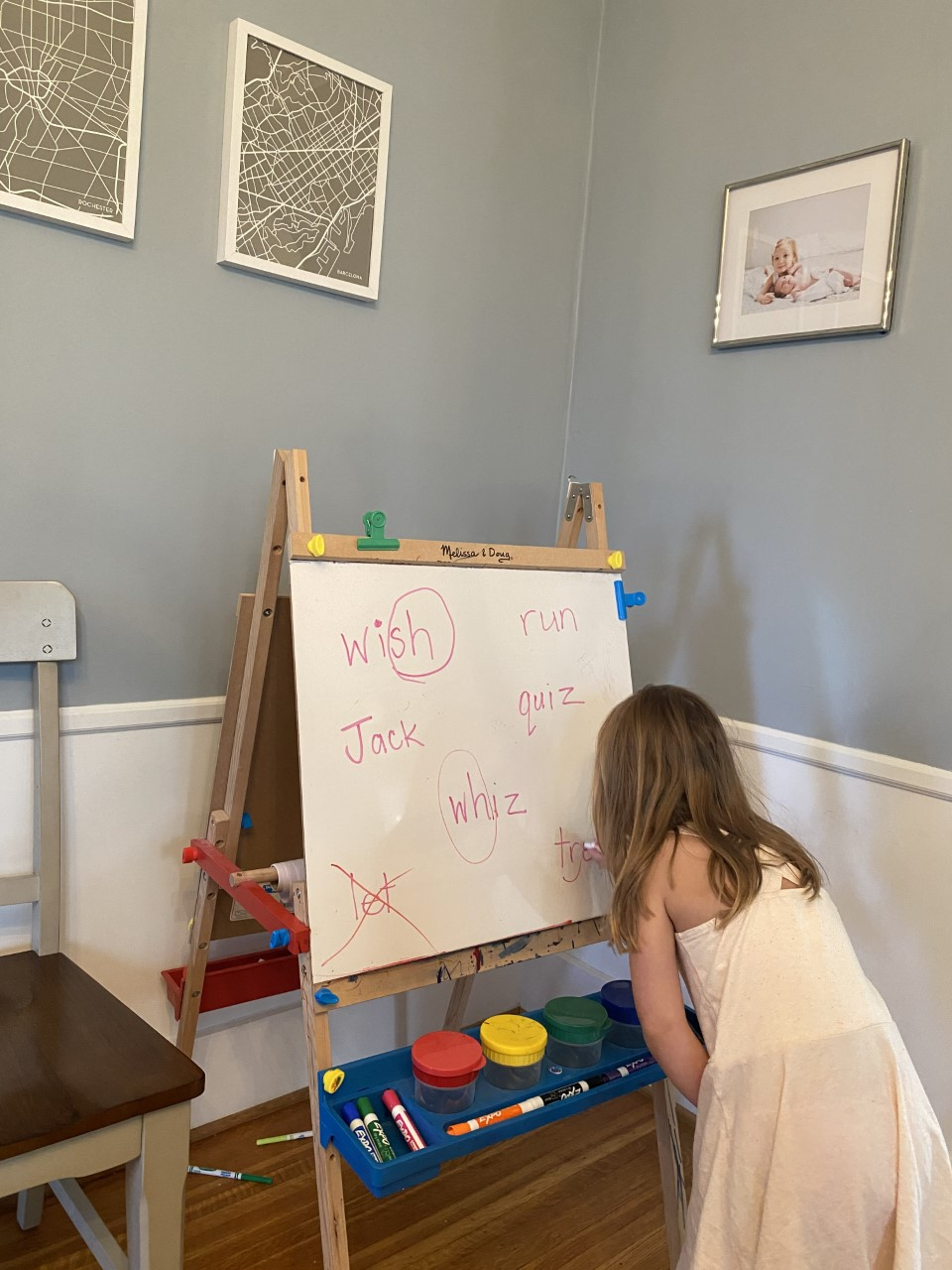 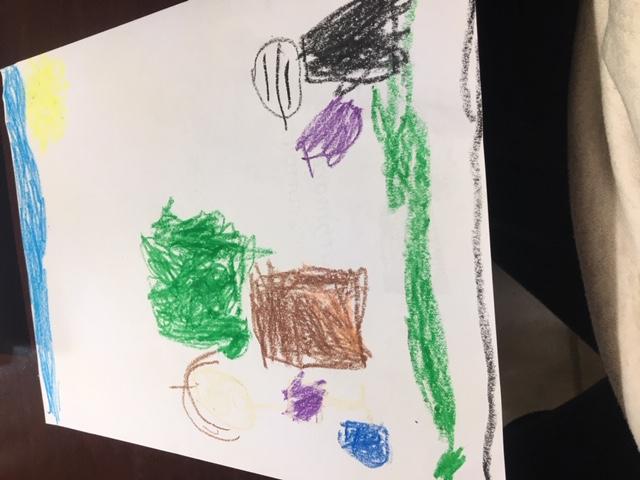 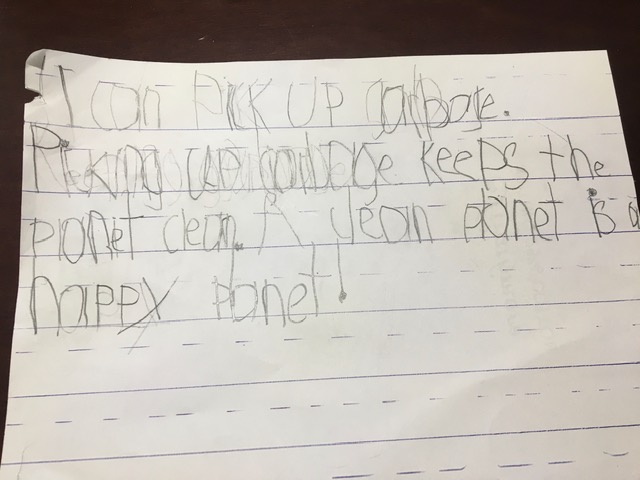  Olivia’s Earth Day Writing!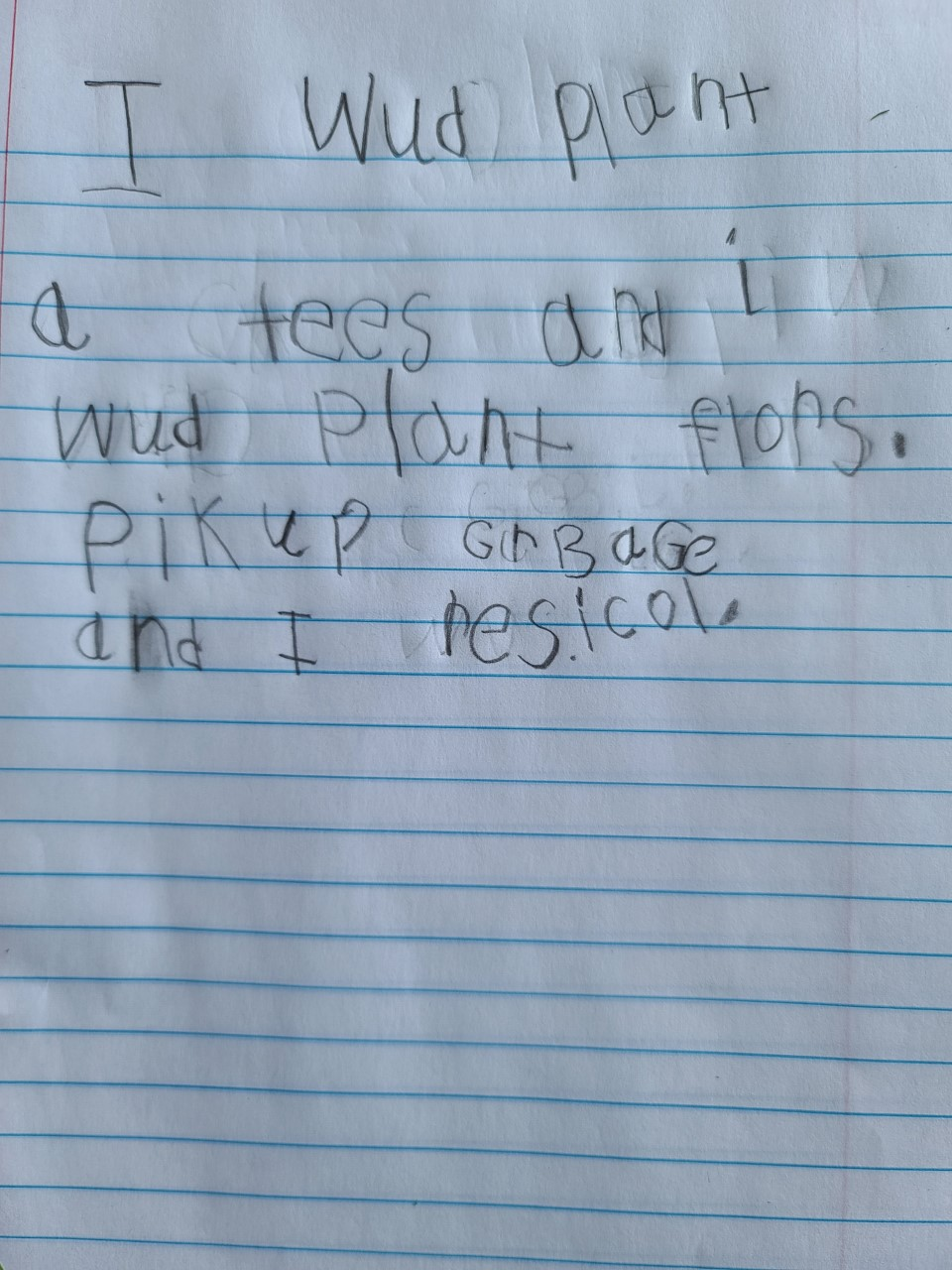 Alivia’s Earth Day Writing! 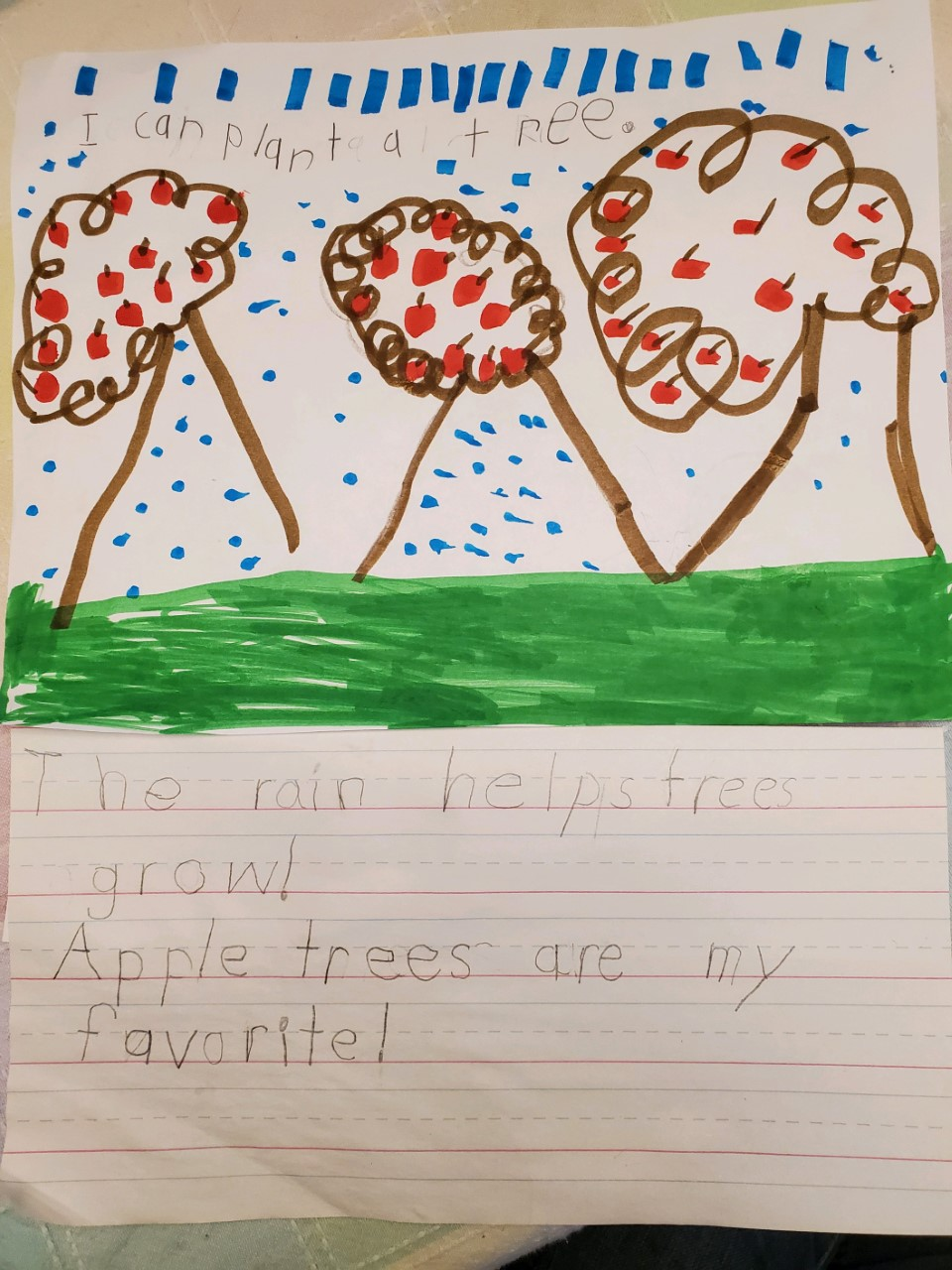 